Publicado en  el 28/09/2016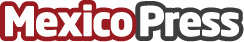 Investigación declara que respiramos aire contaminadoMás del 90% del mundo respira aire contaminado, un estudio revelo que hay un problema importante con los derrames en zonas de contaminación excesivo, según las agencias sanitarias de las Naciones Unidas la calidad del aire en todo el mundo es mala, se expande por todo el mundo y llega a afectar a todo el mundo, sin importar las mediciones que se tienen en cada país para la contaminaciónDatos de contacto:Nota de prensa publicada en: https://www.mexicopress.com.mx/investigacion-declara-que-respiramos-aire Categorías: Internacional Ecología http://www.mexicopress.com.mx